Fédération Arche des Enfants Oubliés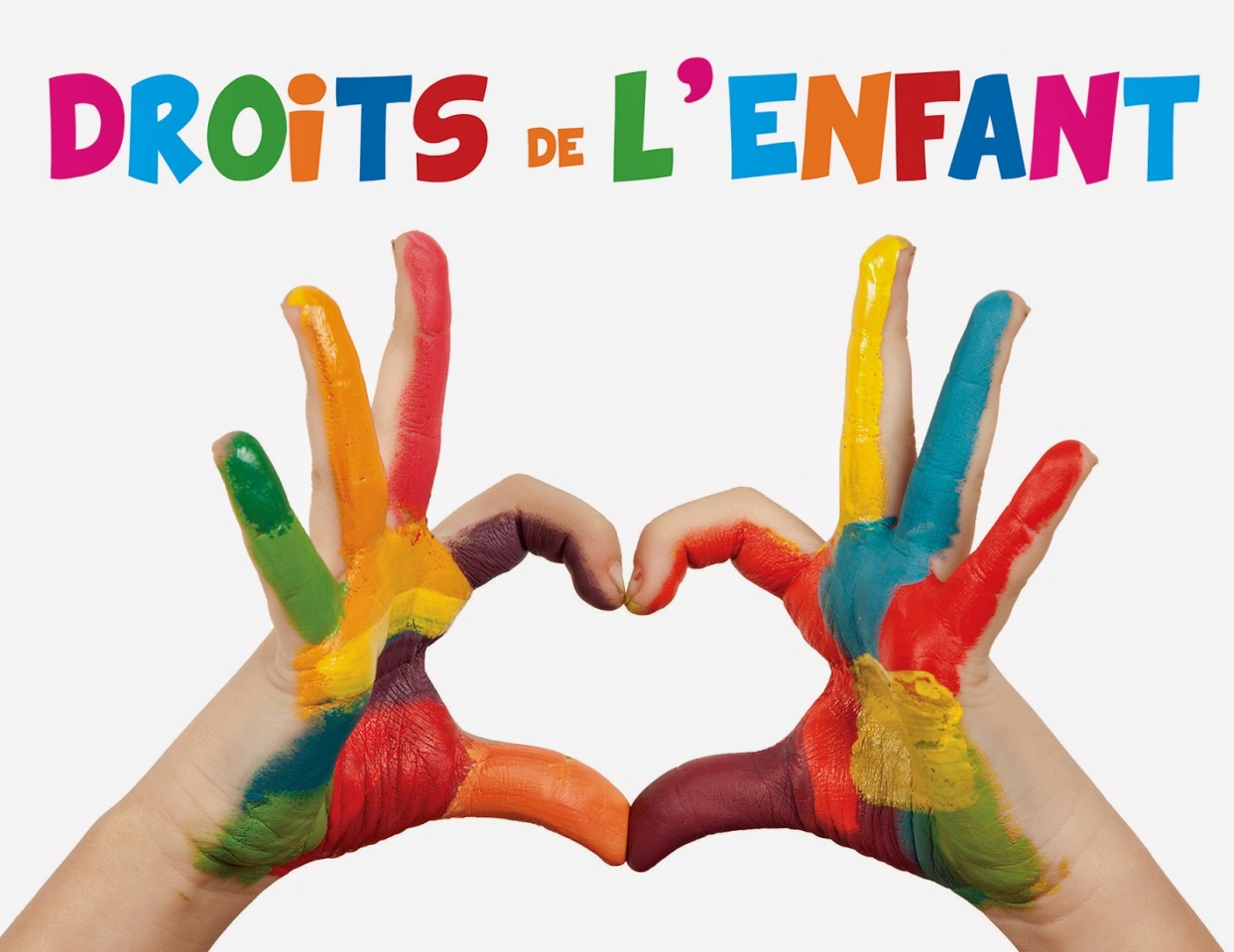 RNA W263012657Préfecture de ValenceContact :archedesenfantsoublies@gmail.comTwitter :https://twitter.com/AOublies?s=09Groupe Fb :https://www.facebook.com/groups/164635481816449/?ref=sharePage Fb : https://www.facebook.com/Les-enfants-refusent-de-voir-un-parent-dangereux-102499648330202/Site Web :En cours